EAL Primary Profile of Competence Guidance	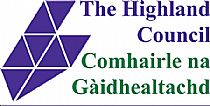 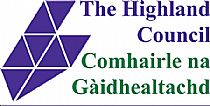 The initial assessment of pupils with EAL can be done by a member of the EAL team: please email alison.roy@highland.gov.uk. Profiles should be saved in a location which all staff can access eg Shared Area ASN files, SEEMiS. Why?It is a scotXed requirement that all pupils have an up to date level of language acquisition recorded on SEEMiS.The profiles monitor language acquisition in literacy as well as oral language.They provide guidance on teaching strategies.They provide information for interpreting Standardised Assessments: if a pupil is not fluent in English, assessment results alone will not give a clear picture of ability.They provide information on other assessments eg a pupil who is exposed to more than one language may take longer to build Phonological Awareness.For more guidance on English as an Additional Language please see the EAL Policy.How Often?Primary: 2/3 times a year at the HT’s discretion eg at the time of SPP updates, reporting and transition. Updating is done by class teachers and can be supported by the EAL team.Secondary:  annually by the EAL team or the SFLT.When there are concerns about a pupil’s progress.Completing the Profiles:Personal InformationDate started U.K. education informs expected progress (it takes around 7 years to become fluent).Languages spoken shows the different languages in the home. When more than one language is spoken at home, enter languages of both parents/carers as shown below.  Literate in field will inform teachers as to whether dual language resources and SQA Alternative Assessment Arrangements are appropriate or not. Leave this blank if the pupil is not literate in their home language.Progress OverviewThe level entered should be the level the child is currently working on and targets they are working towards.  This corresponds with the strategies to be used by teachers from the Strategies booklets and the level to be recorded on SEEMIS under My Profile/Edit/Language/Level of English as an Additional Language. Please use the lowest level eg for the pupil overleaf, level 2 would appear on SEEMiS as Early Acquisition.1 (New to English); 2 (Early Acquisition); 3 (Developing Competence); 4 (Competent); 5 (Fluent)Things to look out for‘Spiky’ profiles: for example the listening & talking elements show good progress but the reading or writing show much slower or little progress (see example above). This may be indicative of a literacy difficulty and informs intervention and investigation.Other informationThis box is useful at enrolment and if there any specific concerns or changes in circumstances. Eg. Achievements and TargetsEnter month and year (m/y) for ‘I can’ statements which have been achieved.Enter T for Target, for the statements the pupil is working towards – a maximum of 2 per skill.Listening and Talking (sample)For more information about pupils with EAL please contact the EAL Team by emailing alison.roy@highland.gov.ukName: Kuba PiskorzOther Additional Support NeedsNoDetails: Languages spoken: Polish (mum); English (step-dad)Literate in: Date of Birth: 10/11/06Other Additional Support NeedsNoDetails: Languages spoken: Polish (mum); English (step-dad)Literate in: Date started U.K. education:13/8/14Other Additional Support NeedsNoDetails: Languages spoken: Polish (mum); English (step-dad)Literate in: Year N3/N4N3/N4P1P1P2P2P3P3P4P4P5P5P6P6P7P7P7Listening and Talking22/32/334Reading1/21/2222Writing22222Date Reviewed9/1410/153/169/163/17Reviewed by AR EALSMSMJFJFCTDate Comments09/14Kuba was in nursery in Poland until age 7, therefore has not experienced formal schooling.  He likes art and computer games. 08/15 English speaking step-dad available to support home workST  EAL STAGE 3                                     LISTENING AND TALKING                         developing competenceST  EAL STAGE 3                                     LISTENING AND TALKING                         developing competenceM/YL3.1I am beginning to join in at whole class discussion time and everyday conversations3/16L3.2I can understand and use more basic, mature and topic/subject words to talk about what I am studying9/16L3.3I can show my understanding of the details of teacher’s presentations class topics, with pictures and repetition to help me9/16L3.4I can speak English using longer and more complex sentences9/16L3.5I can use plurals (cats, boxes), articles (a, the), pronouns (he, she, it) and prepositions (to, at, on) more often9/16L3.6I can use the Present Simple and Continuous tenses (I dance / he dances, we are dancing) 3/16L3.7I can use the Past Simple for regular verbs and lots of irregular verbs correctly (I played, they caught, you bought) 9/16L3.8I am beginning to use more verb tenses: past continuous (I was playing), future (I will play) and conditional (I would play)3/17L3.9I am beginning to use words like, might, may, could, would be3/17L3.10I can answer appropriately a variety of questions (yes/no, open questions) 9/16EAL STAGE 4                                     LISTENING AND TALKING                                          competentEAL STAGE 4                                     LISTENING AND TALKING                                          competentM/YL4.1I can join in whole class discussion to give group feedback and share my opinions3/17L4.2I can understand and use a wide range of basic, mature (including less common words) and specific topic words3/17L4.3I can show my understanding of the detail of class topics by answering a variety of questionsTL4.4I  can speak correctly and at length about class and social topics  TL4.5I can use articles (a, the), plurals (s), pronouns (he, she, it) and prepositions (to, at, on) correctly3/17L4.6I can use all regular verbs and most irregular verbs correctly in the Past Simple tense (I played, they caught, they taught)